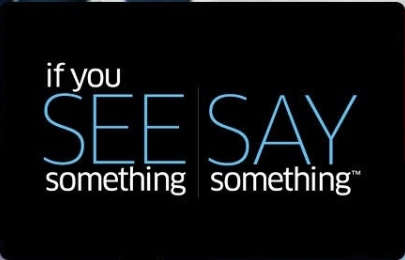 Violence in the Workplace – Warning SignsGovernment of Canada, Canadian Centre for Occupational Health and Safety (www.ccohs.ca)Violence in the Workplace – Warning SignsGovernment of Canada, Canadian Centre for Occupational Health and Safety (www.ccohs.ca)Violence in the Workplace – Warning SignsGovernment of Canada, Canadian Centre for Occupational Health and Safety (www.ccohs.ca)Violence in the Workplace – Warning SignsGovernment of Canada, Canadian Centre for Occupational Health and Safety (www.ccohs.ca)Workplace violence is a much broader problem than physical assault.  It is any act in which a person is abused, threatened, intimidated or assaulted in his or her employmentIt can be very difficult to know when a person is going to be violent.  Not all people will show the warning signs, but these behaviors and physical signs can serve as warnings that a situation could turn violent.  Always take behaviors “in context” and look for multiple signs, particularly for signs of escalation.If you are concerned about someone, take action.  Report concern to:SupervisorHuman ResourcesAny Person Who is Able to Take Corrective Action (authority)Note:  It is much easier to prevent violence by stopping small incidents than trying to deal with the aftermath of a major crisis.  Behaviors identified here may only indicate a person is experiencing high levels of stress.  Intervention and resources at this juncture may prevent violent act(s) in the future.Always Take Particular Note IfThere is a change in behavior patterns (not normal for that individual)The frequency and intensity of the behaviors are disruptive to the work environmentThe person is exhibiting many of these behaviors, rather than just a few (totality of circumstances)There is a change in behavior patterns (not normal for that individual)The frequency and intensity of the behaviors are disruptive to the work environmentThe person is exhibiting many of these behaviors, rather than just a few (totality of circumstances)There is a change in behavior patterns (not normal for that individual)The frequency and intensity of the behaviors are disruptive to the work environmentThe person is exhibiting many of these behaviors, rather than just a few (totality of circumstances)Warning Signs IncludeCrying, sulking or temper tantrumsExcessive absenteeism or latenessPushing the limits of acceptable conduct or disregarding the health and safety of othersDisrespect for authorityIncreased mistakes or errors, or unsatisfactory work qualityRefusal to acknowledge job performance problemsFaulty decision makingTesting the limits to see what they can get away withSwearing or emotional languageHandles criticism poorlyMaking inappropriate statementsForgetfulness, confusion and/or distractionInability to focusBlaming others for mistakesComplaints of unfair personal treatmentTalking about the same problems repeatedly without resolving themInsistence that he or she is always rightMisinterpretation of communications from supervisors or co-workersSocial isolationPersonal hygiene is poor or ignoredSudden and/or unpredictable change in energy levelComplaints of unusual and/or non-specific illnessesHolds grudges, especially against his or her supervisor; verbalizes hope something negative will happen to the person grudge is againstCrying, sulking or temper tantrumsExcessive absenteeism or latenessPushing the limits of acceptable conduct or disregarding the health and safety of othersDisrespect for authorityIncreased mistakes or errors, or unsatisfactory work qualityRefusal to acknowledge job performance problemsFaulty decision makingTesting the limits to see what they can get away withSwearing or emotional languageHandles criticism poorlyMaking inappropriate statementsForgetfulness, confusion and/or distractionInability to focusBlaming others for mistakesComplaints of unfair personal treatmentTalking about the same problems repeatedly without resolving themInsistence that he or she is always rightMisinterpretation of communications from supervisors or co-workersSocial isolationPersonal hygiene is poor or ignoredSudden and/or unpredictable change in energy levelComplaints of unusual and/or non-specific illnessesHolds grudges, especially against his or her supervisor; verbalizes hope something negative will happen to the person grudge is againstCrying, sulking or temper tantrumsExcessive absenteeism or latenessPushing the limits of acceptable conduct or disregarding the health and safety of othersDisrespect for authorityIncreased mistakes or errors, or unsatisfactory work qualityRefusal to acknowledge job performance problemsFaulty decision makingTesting the limits to see what they can get away withSwearing or emotional languageHandles criticism poorlyMaking inappropriate statementsForgetfulness, confusion and/or distractionInability to focusBlaming others for mistakesComplaints of unfair personal treatmentTalking about the same problems repeatedly without resolving themInsistence that he or she is always rightMisinterpretation of communications from supervisors or co-workersSocial isolationPersonal hygiene is poor or ignoredSudden and/or unpredictable change in energy levelComplaints of unusual and/or non-specific illnessesHolds grudges, especially against his or her supervisor; verbalizes hope something negative will happen to the person grudge is againstPhysical Signs IncludeFlushed or pale faceSweatingPacing, restless, or repetitive movementsSigns of extreme fatigue (e.g., dark circles under the eyesTrembling or shakingClenched jaws or fistsExaggerated or violent gesturesChange in voiceLoud talking or chantingShallow, rapid breathingScowling, sneering or use of abusive languageGlaring or avoiding eye contactViolating your personal space (they get uncomfortably close)Flushed or pale faceSweatingPacing, restless, or repetitive movementsSigns of extreme fatigue (e.g., dark circles under the eyesTrembling or shakingClenched jaws or fistsExaggerated or violent gesturesChange in voiceLoud talking or chantingShallow, rapid breathingScowling, sneering or use of abusive languageGlaring or avoiding eye contactViolating your personal space (they get uncomfortably close)Flushed or pale faceSweatingPacing, restless, or repetitive movementsSigns of extreme fatigue (e.g., dark circles under the eyesTrembling or shakingClenched jaws or fistsExaggerated or violent gesturesChange in voiceLoud talking or chantingShallow, rapid breathingScowling, sneering or use of abusive languageGlaring or avoiding eye contactViolating your personal space (they get uncomfortably close)In some cases, there has been a clear pattern of warning signs before a violent incident.  When you can, take note of the information below.In some cases, there has been a clear pattern of warning signs before a violent incident.  When you can, take note of the information below.History of ViolenceFascinated with incidents of workplace violenceShows an extreme interest in, or obsession with, weaponsDemonstrated violence towards inanimate objectsEvidence of earlier violent behaviorFascinated with incidents of workplace violenceShows an extreme interest in, or obsession with, weaponsDemonstrated violence towards inanimate objectsEvidence of earlier violent behaviorFascinated with incidents of workplace violenceShows an extreme interest in, or obsession with, weaponsDemonstrated violence towards inanimate objectsEvidence of earlier violent behaviorThreatening BehaviorStates intention to hurt someone (can be verbal or written)Holds grudgesExcessive behavior (e.g. phone calls, gift giving)Escalating threats that appears well-plannedPreoccupation with violenceStates intention to hurt someone (can be verbal or written)Holds grudgesExcessive behavior (e.g. phone calls, gift giving)Escalating threats that appears well-plannedPreoccupation with violenceStates intention to hurt someone (can be verbal or written)Holds grudgesExcessive behavior (e.g. phone calls, gift giving)Escalating threats that appears well-plannedPreoccupation with violenceIntimidating BehaviorArgumentative or uncooperativeDisplays unwarranted angerImpulsive or easily frustratedChallenges peers and authority figuresArgumentative or uncooperativeDisplays unwarranted angerImpulsive or easily frustratedChallenges peers and authority figuresArgumentative or uncooperativeDisplays unwarranted angerImpulsive or easily frustratedChallenges peers and authority figuresIncrease in Personal StressAn unreciprocated romantic obsessionSerious family or financial problemsRecent job loss or personal lossAn unreciprocated romantic obsessionSerious family or financial problemsRecent job loss or personal lossAn unreciprocated romantic obsessionSerious family or financial problemsRecent job loss or personal lossNegative Personality CharacteristicsSuspicious of othersBelieves he or she is entitled to somethingCannot take criticismFeels victimizedShows a lack of concern for the safety or well-being of othersBlames others for his problems or mistakesLow self-esteemSuspicious of othersBelieves he or she is entitled to somethingCannot take criticismFeels victimizedShows a lack of concern for the safety or well-being of othersBlames others for his problems or mistakesLow self-esteemSuspicious of othersBelieves he or she is entitled to somethingCannot take criticismFeels victimizedShows a lack of concern for the safety or well-being of othersBlames others for his problems or mistakesLow self-esteemMarked Changes in Mood or BehaviorExtreme or bizarre behaviorIrrational beliefs and ideasAppears depressed or expresses hopelessness or heightened anxietyMarked decline in work performanceDemonstrates a drastic change in belief systemsExtreme or bizarre behaviorIrrational beliefs and ideasAppears depressed or expresses hopelessness or heightened anxietyMarked decline in work performanceDemonstrates a drastic change in belief systemsExtreme or bizarre behaviorIrrational beliefs and ideasAppears depressed or expresses hopelessness or heightened anxietyMarked decline in work performanceDemonstrates a drastic change in belief systemsSocially IsolatedHistory of negative interpersonal relationshipsFew family or friendsSees the company as a “family”Has an obsessive involvement with his or her jobAbuses drugs and/or alcoholHistory of negative interpersonal relationshipsFew family or friendsSees the company as a “family”Has an obsessive involvement with his or her jobAbuses drugs and/or alcoholHistory of negative interpersonal relationshipsFew family or friendsSees the company as a “family”Has an obsessive involvement with his or her jobAbuses drugs and/or alcoholTAKE ACTIONTAKE ACTIONIf You Are an EmployeeReport your concerns to your supervisor or human resources department.  If you have an Employee Assistance Program, you can seek them out for advice and direction.  Find out if your place of employment has a violence prevention program and what you should do.  Encourage your employer to adopt/develop one if not.Report your concerns to your supervisor or human resources department.  If you have an Employee Assistance Program, you can seek them out for advice and direction.  Find out if your place of employment has a violence prevention program and what you should do.  Encourage your employer to adopt/develop one if not.Report your concerns to your supervisor or human resources department.  If you have an Employee Assistance Program, you can seek them out for advice and direction.  Find out if your place of employment has a violence prevention program and what you should do.  Encourage your employer to adopt/develop one if not.If You Are an EmployerMany organizations are developing workplace violence prevention policies and programs, or they already have working program.  Some are also taking advantage of training offered by law enforcement or other qualified organizations.  The best way to prevent workplace violence because it takes a very structured, well thought out approach to identifying hazards and reducing the risks for your organization.  Remember, employers have an obligation to provide employees with a safe workplace.Many organizations are developing workplace violence prevention policies and programs, or they already have working program.  Some are also taking advantage of training offered by law enforcement or other qualified organizations.  The best way to prevent workplace violence because it takes a very structured, well thought out approach to identifying hazards and reducing the risks for your organization.  Remember, employers have an obligation to provide employees with a safe workplace.Many organizations are developing workplace violence prevention policies and programs, or they already have working program.  Some are also taking advantage of training offered by law enforcement or other qualified organizations.  The best way to prevent workplace violence because it takes a very structured, well thought out approach to identifying hazards and reducing the risks for your organization.  Remember, employers have an obligation to provide employees with a safe workplace.